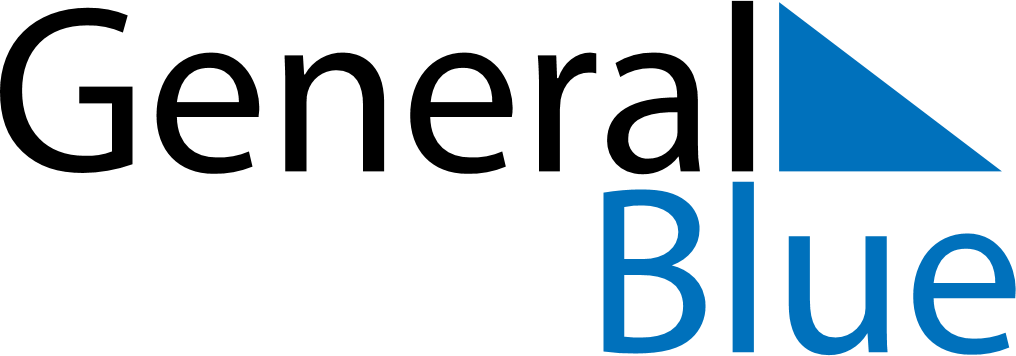 May 2024May 2024May 2024May 2024May 2024May 2024Joensuu, North Karelia, FinlandJoensuu, North Karelia, FinlandJoensuu, North Karelia, FinlandJoensuu, North Karelia, FinlandJoensuu, North Karelia, FinlandJoensuu, North Karelia, FinlandSunday Monday Tuesday Wednesday Thursday Friday Saturday 1 2 3 4 Sunrise: 4:43 AM Sunset: 9:13 PM Daylight: 16 hours and 30 minutes. Sunrise: 4:39 AM Sunset: 9:15 PM Daylight: 16 hours and 36 minutes. Sunrise: 4:36 AM Sunset: 9:18 PM Daylight: 16 hours and 42 minutes. Sunrise: 4:33 AM Sunset: 9:21 PM Daylight: 16 hours and 48 minutes. 5 6 7 8 9 10 11 Sunrise: 4:30 AM Sunset: 9:24 PM Daylight: 16 hours and 54 minutes. Sunrise: 4:27 AM Sunset: 9:27 PM Daylight: 16 hours and 59 minutes. Sunrise: 4:24 AM Sunset: 9:30 PM Daylight: 17 hours and 5 minutes. Sunrise: 4:21 AM Sunset: 9:33 PM Daylight: 17 hours and 11 minutes. Sunrise: 4:18 AM Sunset: 9:36 PM Daylight: 17 hours and 17 minutes. Sunrise: 4:15 AM Sunset: 9:39 PM Daylight: 17 hours and 23 minutes. Sunrise: 4:12 AM Sunset: 9:42 PM Daylight: 17 hours and 29 minutes. 12 13 14 15 16 17 18 Sunrise: 4:09 AM Sunset: 9:44 PM Daylight: 17 hours and 35 minutes. Sunrise: 4:06 AM Sunset: 9:47 PM Daylight: 17 hours and 40 minutes. Sunrise: 4:03 AM Sunset: 9:50 PM Daylight: 17 hours and 46 minutes. Sunrise: 4:01 AM Sunset: 9:53 PM Daylight: 17 hours and 52 minutes. Sunrise: 3:58 AM Sunset: 9:56 PM Daylight: 17 hours and 58 minutes. Sunrise: 3:55 AM Sunset: 9:59 PM Daylight: 18 hours and 3 minutes. Sunrise: 3:52 AM Sunset: 10:01 PM Daylight: 18 hours and 9 minutes. 19 20 21 22 23 24 25 Sunrise: 3:50 AM Sunset: 10:04 PM Daylight: 18 hours and 14 minutes. Sunrise: 3:47 AM Sunset: 10:07 PM Daylight: 18 hours and 20 minutes. Sunrise: 3:44 AM Sunset: 10:10 PM Daylight: 18 hours and 25 minutes. Sunrise: 3:42 AM Sunset: 10:12 PM Daylight: 18 hours and 30 minutes. Sunrise: 3:39 AM Sunset: 10:15 PM Daylight: 18 hours and 35 minutes. Sunrise: 3:37 AM Sunset: 10:18 PM Daylight: 18 hours and 41 minutes. Sunrise: 3:34 AM Sunset: 10:20 PM Daylight: 18 hours and 46 minutes. 26 27 28 29 30 31 Sunrise: 3:32 AM Sunset: 10:23 PM Daylight: 18 hours and 51 minutes. Sunrise: 3:30 AM Sunset: 10:26 PM Daylight: 18 hours and 55 minutes. Sunrise: 3:27 AM Sunset: 10:28 PM Daylight: 19 hours and 0 minutes. Sunrise: 3:25 AM Sunset: 10:31 PM Daylight: 19 hours and 5 minutes. Sunrise: 3:23 AM Sunset: 10:33 PM Daylight: 19 hours and 9 minutes. Sunrise: 3:21 AM Sunset: 10:35 PM Daylight: 19 hours and 14 minutes. 